Күзгі демалыс жұмыстарын жоспарлауАнықтама Қазан 2023А.Сейдімбек атындағы ЖББ мектебінде күзгі демалыс мектепшілік жоспары бойынша кезекті әдістемелік кеңес отырысы өткізілді. Онда пән мұғалімдері Е.А Байжанова мен М.А Саденова өз іс-тәжірибелерімен бөліссе, А.С Смайлова аудандық олимпиадаға дайындық туралы айтып өтті. Одан әр түрлі мәселелер қаралып жақсы форматта өткен отырыс ұстаздар көңілінен шықты. Ұстаздарға алар асуларымыз көп болсын дейміз!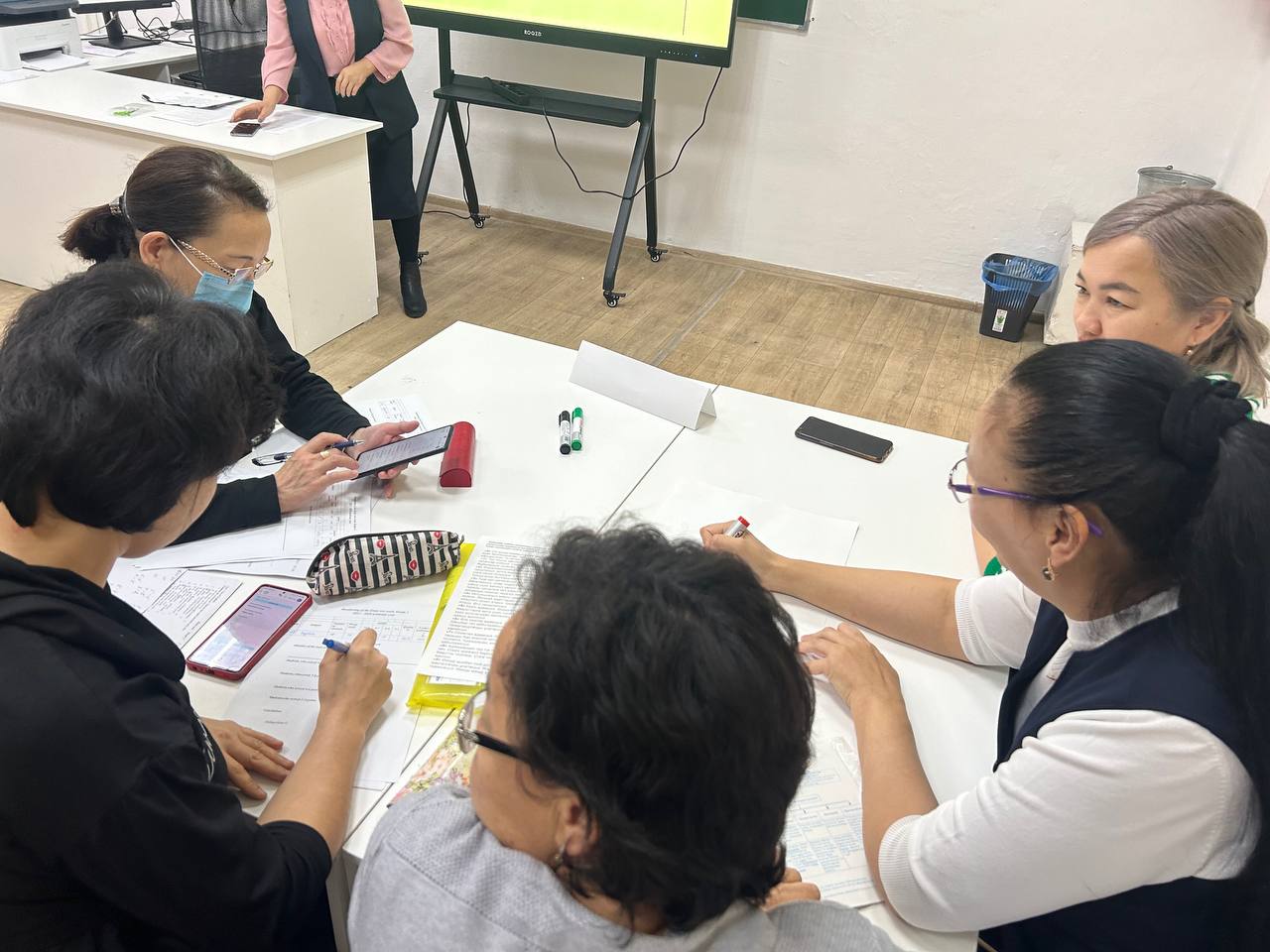 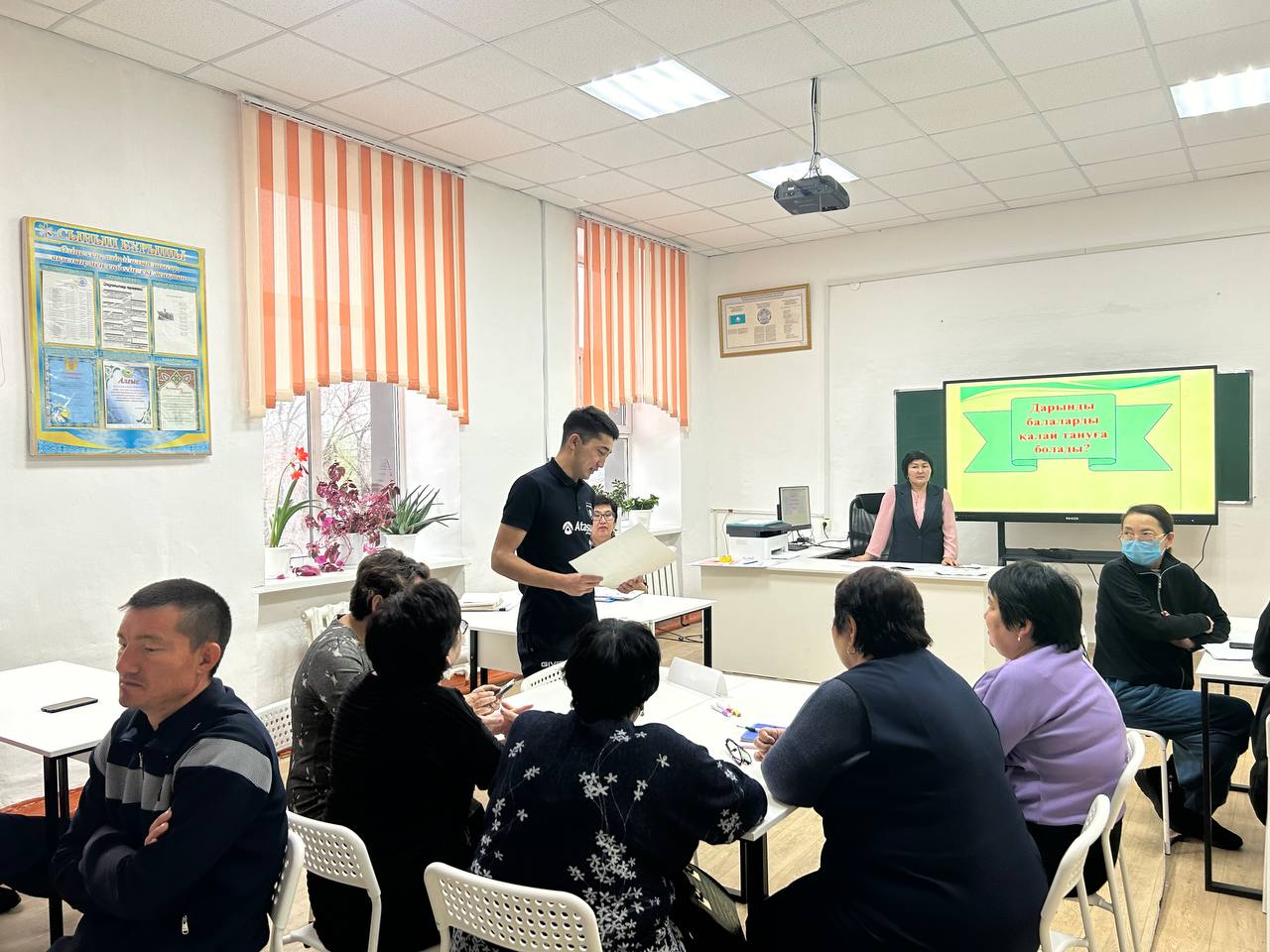 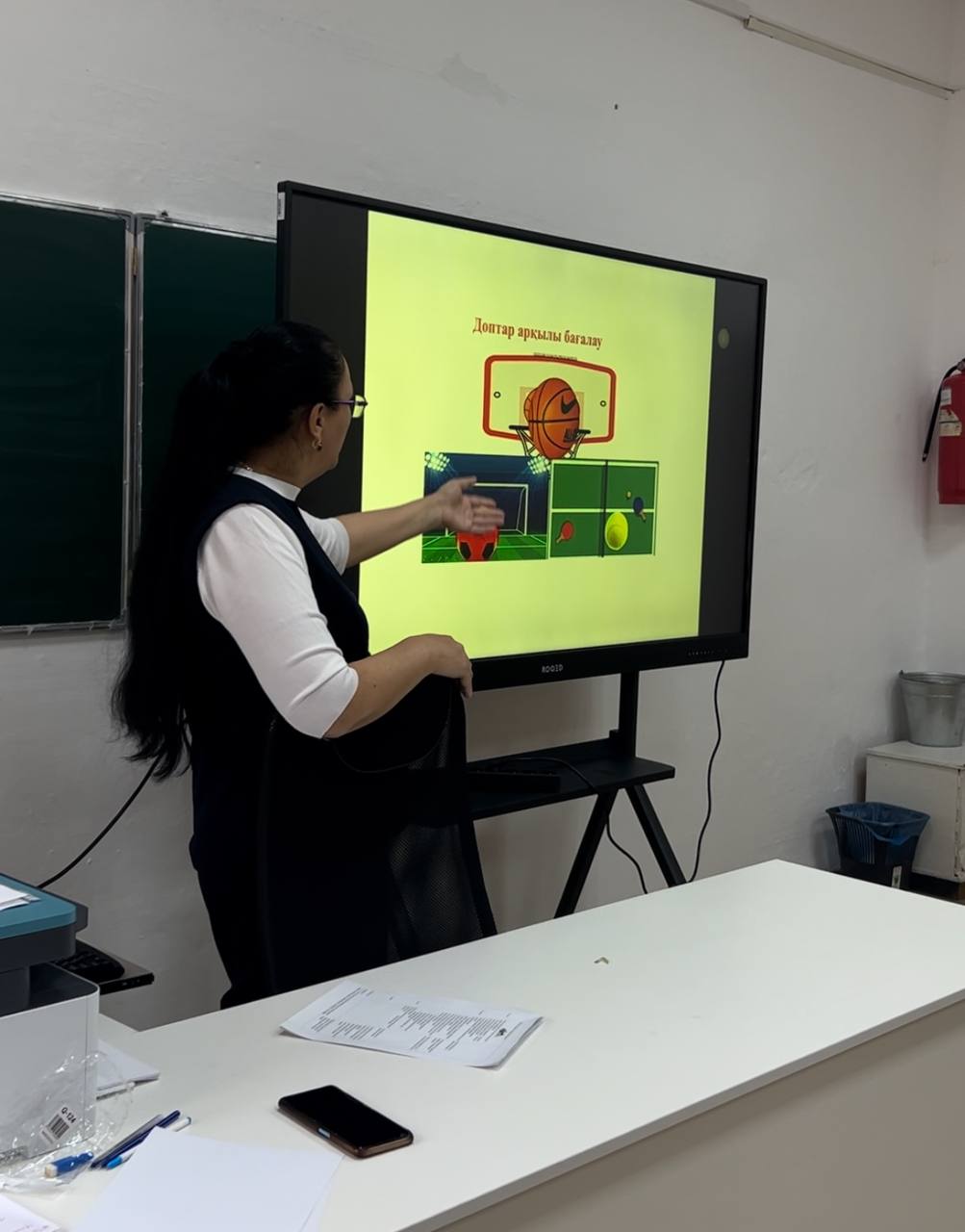 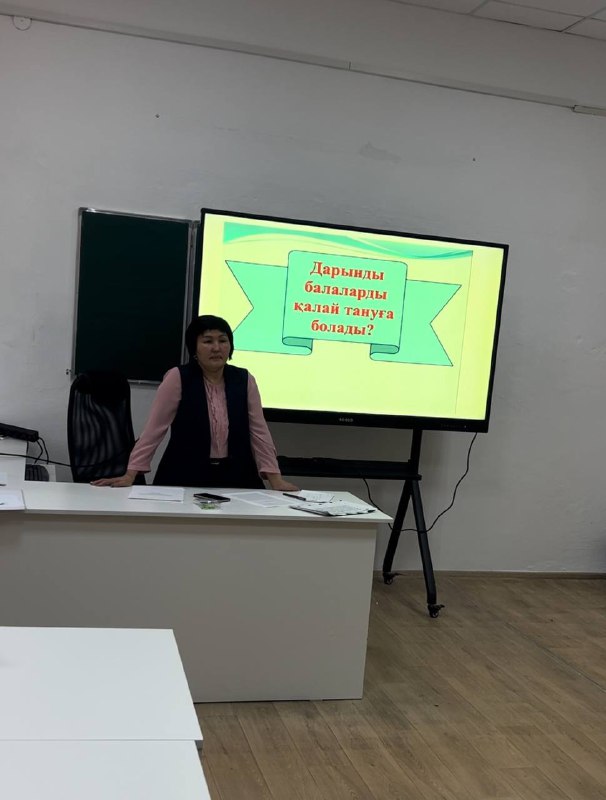 Тәлімгер: Тельгузинова М.Ш